<insert date>     <insert course>	<insert Teacher>		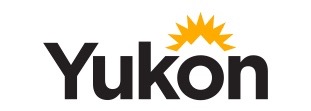 Behaviours for Success:  Student Self-AssessmentName:  _____________________              Signature:  _______________________These Behaviours for Success are not part of your child’s achievement grade.  If you have any questions or concerns, please contact me at <insert name>@yesnet.yk.ca<insert date><insert course>								<insert Teacher>						email@yesnet.yk.ca<insert school> Written Progress ReportBehaviours for Success:  Student Self-AssessmentName:  ______________________________		          Signature:  ______________________________* These Behaviours for Success are not part of your child’s achievement gradePlease sign and return by <insert date>. If you have any questions or concerns, please note them below or email me at <insert name>@yesnet.yk.caParent name:  _______________________________             Parent signature: __________________________________Parent comment(s):  __________________________________________________________________________________________________________________________________________________________________________________________________________________________________________________________________________________________BEHAVIOURS FOR SUCCESS(not included in achievement grade)BEHAVIOURS FOR SUCCESS(not included in achievement grade)BEHAVIOURS FOR SUCCESS(not included in achievement grade)BEHAVIOURS FOR SUCCESS(not included in achievement grade)BEHAVIOURS FOR SUCCESS(not included in achievement grade)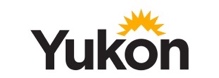 NAME:                                                                   COURSE:                                                             TEACHER:NAME:                                                                   COURSE:                                                             TEACHER:NAME:                                                                   COURSE:                                                             TEACHER:NAME:                                                                   COURSE:                                                             TEACHER:NAME:                                                                   COURSE:                                                             TEACHER:NAME:                                                                   COURSE:                                                             TEACHER:CRITERIACRITERIACONSISTENTLYSOMETIMESRARELYRARELYACADEMIC RESPONSIBILITYSeeking helpSeeks extra help when needed.Seeks extra help when needed.Does not seek extra help when needed.Does not seek extra help when needed.ACADEMIC RESPONSIBILITYCompleting assignmentsCompletes assignments on time to the best of their ability.Completes assignments on time to the best of their ability.Incomplete assignments and inconsistent effort are affecting academic progress.Incomplete assignments and inconsistent effort are affecting academic progress.ACADEMIC RESPONSIBILITYGoals and self-assessingSets goals and self-assesses using criteria.Needs reminders to set goals and self-assess using criteria.Needs reminders to set goals and assess own work; may not be goal- setting or self-assessing.Needs reminders to set goals and assess own work; may not be goal- setting or self-assessing.ACADEMIC RESPONSIBILITYAccepting feedbackAccepts feedback and makes corrections.Tries to use feedback to improve work; may not be sure how to respond.Rarely uses feedback to improve work.Rarely uses feedback to improve work.ACADEMIC RESPONSIBILITYOwnershipHands in work featuring their own thoughts and ideas and giving others credit for theirs.Hands in work featuring their own thoughts and ideas and giving others credit for theirs.Does not always hand in work featuring their own thoughts and ideas.Does not always hand in work featuring their own thoughts and ideas.ENGAGEMENTContributionsContributes ideas and thoughts.Contributes ideas, but only when required or prompted to by the teacher.Unwilling and/or unprepared to contribute ideas.Unwilling and/or unprepared to contribute ideas.ENGAGEMENTHelpfulnessHelpful to other students and in creating a positive and supportive learning community.Helps others be positive but may slip up.Rarely interacts with peers during group/class activities; may be negative towards others.Rarely interacts with peers during group/class activities; may be negative towards others.CONDUCTRespectRespects the rights and opinions of others; always listens when others are speaking.Respects the rights and opinions of others; usually listens when others are speaking.Does not respect the rights and opinions of others. Frequently disruptive or does not listen to others.Does not respect the rights and opinions of others. Frequently disruptive or does not listen to others.CONDUCTFocusFocuses on task at hand.Focuses on task but may need reminders.Off task; needs frequent reminders to focus.Off task; needs frequent reminders to focus.PREPARATIONPREPARATIONComes to class with all materials and prepared to learn.Comes to class without materials and unprepared to learn.Frequently comes to class without materials and unprepared to learn.Frequently comes to class without materials and unprepared to learn.ATTENDANCEATTENDANCEPresent (excluding rare excused absences).  Communicates with teacher and completes missed work.Misses class.Frequently misses class without permission; academic progress has beenaffected.  Total absences =Frequently misses class without permission; academic progress has beenaffected.  Total absences =PUNCTUALITYPUNCTUALITYOn time and ready to learn at the bell.Late for class.Frequently late; punctuality is affecting academic progress.  Total lates =Frequently late; punctuality is affecting academic progress.  Total lates =Behaviours for SuccessConsistentlySometimesRarelyResponsibilityResponsibilityResponsibilityResponsibilityFulfills responsibilities and commitments within the learning environmentCompletes and submits class work, homework, and assignments according to agreed-upon timelinesTakes responsibility for and manages own behaviourOrganizationOrganizationOrganizationOrganizationDevises and follows a plan and process for completing work and tasksEstablishes priorities and manages time to complete tasks and achieve goalsIdentifies, gathers, evaluates, and uses information, technology, and resources to complete tasksIndependent WorkIndependent WorkIndependent WorkIndependent WorkIndependently monitors, assesses, and revises plans to complete tasks and meet goalsUses class time appropriately to complete tasks;Follows instructions with minimal supervisionCollaborationCollaborationCollaborationCollaborationAccepts various roles and an equitable share of work in a groupResponds positively to the ideas, opinions, values, and traditions of othersBuilds healthy peer-to-peer relationships through personal and media-assisted interactionsWorks with others to resolve conflicts and build consensus to achieve group goalsShares information, resources, and expertise and promotes critical thinking to solve problems and make decisionsInitiativeInitiativeInitiativeInitiativeLooks for and acts on new ideas and opportunities for learningDemonstrates the capacity for innovation and a willingness to take risksDemonstrates curiosity and interest in learningApproaches new tasks with a positive attitudeRecognizes and advocates appropriately for the rights of self and othersSelf-RegulationSelf-RegulationSelf-RegulationSelf-RegulationSets own individual goals and monitors progress towards achieving themSeeks clarification or assistance when neededAssesses and reflects critically on own strengths, needs, and interests;Identifies learning opportunities, choices, and strategies to meet personal needs and achieve goals;Perseveres and makes an effort when responding to challengesBehaviours for SuccessConsistentlySometimesRarelyWork HabitsI attend to and complete tasksI persevere when met with challengesI manage my timeI work independentlyI demonstrate organizationActive Participation in LearningI listen effectively I participate in class discussionsI participate in class activitiesI follow classroom routine and expectationsI work cooperatively with othersCitizenshipI treat adults with respectI treat other students with respectI treat property with respectI solve problems appropriately